Agent registration form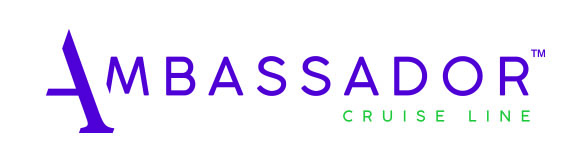 Ambassador Cruise Line is a brand-new cruise line and is the first new British cruise line to be launched since 2010. Its purpose is to inspire and delight every guest to enjoy an authentic cruise experience effortlessly, and sustainably. We look forward to working with you and welcoming our mutual guests onboard.  Agent details. Agent Name:  	Company Type: Consortia Group: If Applicable ABTA Number:Who is your technology provider? Agency Address: Contact Name:Contact information.Telephone: E-mail: Post Booking    E-mail:If Applicable 24/7 Emergency Phone Number: 24/7 Emergency Email: Account information.
Account Contact Name: Accounts Telephone: Accounts E-mail: VAT No:Thank you.Please save your completed form and email to: 
tradesales@ambassadorcruiseline.com